Брюксел, 7 април 2017 г.ПРОТОКОЛ19-о заседание на Европейската многостранна платформа по въпросите на стандартизацията в областта на ИКТ (MSP)23 март 2017 г., Брюкселприемане на дневния ред и на протокола от предишното заседаниеДневният ред (документ ИКТ/ MSP (2017)474v2) беше представен от председателя с промяна - представяне на темата „Европейски стандарти и оперативната съвместимост - работен документ на работната група FinTech“, първоначално планирано в рамките на точка 5 от дневния ред. Темата беше прехвърлена за следобед под точка 7 от дневния ред. Дневният ред беше приет с тази промяна.Протоколът от предходното заседание (документ ICT/MSP(2017)471v2) беше приет след като бъде изменен, за да се вземат предвид получените коментари от Франция и Европейския комитет по стандартизация (CEN). SK поиска да заличи името на словашкия представител, който не присъства на предишното заседание.Белен Мартинес (ГД GROW) се спря на списъка с действия, включен за първи път в края на протокола (съгласно изискванията на новия образец за протокола на експертните групи, които консултират Комисията). Тя обясни, че действия 18.1, 18.3 18.5, 18.4, 18.6, 18.8 и 17.2 от предишното заседание не са приключили. По отношение на действие 18.7, са представени някои имена на експертите от членове на MSP, но не е получен отговор от тях. Действие 18.2 не е извършено и призова членовете да съобщят името на MSP & адреси за електронна поща на още лица, които следва да имат достъп до CIRCABC във възможно най-кратък срок, тъй като списъкът на лицата, които имат достъп до CIRCABC ще трябва да бъде почистен от имена, различни от тези на настоящите представители/заместници.Във връзка с действия 18.3 & 4 CEN обясни, че MSP членовете не са изпратили информация до момента. W3C възнамерява да даде своя принос. ETSI и ECMA, са потвърдили, че също ще допринесат. Входящите данни следва да бъдат изпратени директно на CEN — Stefan Weisgerber, stefan.weisgerber@din.de, който ще докладва за състоянието на това действие на следващото заседание на MSP.Заседание по съществоУчастниците бяха членове на платформата, Комисията и длъжностните лица, занимаващи се със съответните политики и някои експерти, поканени по конкретни точки в дневния ред (вж. списък на участниците в точка 11).Списък на теми, обсъжданияОткриване на заседаниетоKirsi Ekroth-Manssila, съпредседател (ГД GROW), откри заседанието. Тя приветстваГ-н Stefan Szilva (канцелария на заместник министър-председателя за инвестиции и информатизация), новият представител на Словакия;Г-н Lars Erik Myhre (Норвежката агенция за публично управление и IKT), новият представител от Норвегия, на мястото на г-н Vidar;Г-н Alojz Hudobivnik (Словенски институт по стандартизация SIST), нов заместник от Словения;Г-н Jones Rhian - правителствена канцелария за цифрови услуги (правителство на Обединеното кралство), нов заместник на мястото на г-жа Sheridan;Г-н Brian McAuliffe (DigitalEurope), нов заместник представител на мястото на г-н Jean Laurens;и г-н Christophe Hauert - нов заместник от ETUC.Г-н Eza Kaunistola беше представен като нов заместник от OASIS. ЕГИ обявиха също така нов заместник, чиято официална номинация ще бъде изпратена след заседанието.В заключение Председателят закри точката, в която обяви, че поради разнообразието на презентации, различни експерти от службите на Комисията или от консултантски фирми ще присъстват на специфични части от заседанието.Въпроси, свързани с политиката и управлението на MSPПоследващи действия във връзка с обсъжданията относно функционирането на MSPПредседателят обясни, че в документ № ICT/MSP(2017)481 е представено обобщение на резултатите от предходни обсъждания.Thomas Reibe (CNECT) премина през док. ICT/MSP(2017)491 като припомни основните заключения за всяка точка и представянето на постигнатия напредък. Той стигна до заключението, че по отношение на някои точки дискусията следва да бъде продължена, и по-скоро в контекста на действие 7 JIES. Председателят се позова по-специално на дискусията относно процеса на идентификация и предложи създаването на работна група за обсъждане на възможни подобрения в процеса на идентификация.Що се отнася до заключението, в смисъл че MSP членове могат да предложат теми. Една организация предложи на следващото заседание да има презентация за големите информационни масиви, тъй като го счита за полезно за MSP.Беше пояснено, че Европейската организация за киберсигурност (ECSO) работи по стандартизацията и са имали намерение да представят в секретариата на MSP предложение за презентация относно своите дейности в областта на сертифицирането и стандартизацията. Комисията приветства инициативата и иска да улесни връзката между секретариата на MSP и ECSO, така че представянето може да се постави в дневния ред на следващото заседание.Във връзка със засилването на диалога с Комитета по стандарти (CoS), една държава членка поиска да се оцени степента на комуникацията между своите представители в платформата и CoS. Комисията предлага да се възприеме това предложение в контекста на дискусията на действие 7.В отговор на запитване от страна на държава членка, Комисията потвърди, че нямат намерение да създават платформа под CoS. Въпреки това нивото на комуникация и обмен на информация следва да бъде увеличено между двете групи.Някои стандартизационни организации повдигнаха въпроси по отношение на европейския каталог на стандартите в областта на ИКТ за обществени поръчки и че не са в състояние да разберат връзката му с процеса на идентифициране. Те не са в състояние да разберат и в частност връзката с MSP, който е създаден с Решение на Комисията и посочени в Регламент № 1025/2012 с ясни задачи, свързани с процеса на идентификация. Като има предвид предстоящия семинар на 4 април, посветен на обсъждане на Каталога на ЕС Комисията предложи отлагане на дискусията.По отношение на подобряването на процеса на идентификация, членовете на платформата благодариха на Испания за техния полезен и значим принос (ICT/MSP(2016)472), особено по отношение на необходимостта от стратегия. Членовете изразиха съгласие, че въпросът за създаването на нова работна група с цел да се подобри процеса на идентификация може да се разгледа отново по време на следващото заседание на MSP след семинара.Председателят заключи, че работната група не е създадена и че MSP ще вземе решение на следващото заседание, ако продължи дискусията относно процеса на идентификация.Приоритети по отношение на политикатаСъобщението „Приоритети за стандартизацията в областта на ИКТПреглед и обсъждане по действията на Съобщение за приоритетите за стандартизацията в областта на ИКТБелен Мартинес (ГД GROW) се позова на документа ИКТ/MSP(2016) 455v3 за представената в CIRCABC информация от страна на службите на Комисията относно действията, съответните заинтересовани страни, базовата линия и актуално състояние/очакваните резултати и приноса, OFE Bnetza DigitalEurope, ETSI, Европейската конфедерация на профсъюзите (ETUC) и ги прикани да разяснят предложенията си.Emilio Dávila (ГД „Съобщителни мрежи, съдържание и технологии“) представи актуализирана версия на документа (ИКТ/MSP(2016) 455v4) относно статута на приоритетите за стандартизацията в областта на ИКТ. Новата версия ще бъде качена в CIRCABC след заседанието.Той приветства актуализираната информация и обяви, че ще представи коментарите си в писмена форма.В отговор на запитване относно IoT trust labels, Комисията се съгласи да предостави повече информация, след като се е консултирал със съответните служби на Комисията. Една стандартизационна организация подчерта, че сертификацията/ IoT trust labels сами по себе си не могат да предоставят решение, но дори може да се окажат вредни, както беше подчертано от проучване относно киберсигурността, финансирано от Комисията. Резултатите от това проучване следва да се вземат предвид при вземането на решение за насоки за бъдещи действия. Комисията отговори, че действието е проучвателна дейност и че тя ще събира по-подробна информация относно състоянието и посоката на действие.За да се засили използването на документа, от Комисията е било поискано да добави допълнителна помощна информация за документа, т.е. включително URL връзки към подкрепяща информация.Някои призоваха за по-нататъшното участие на промишлеността при разработването на действия, а други препоръчаха също така да се привлекат потребителите, в частност в областта на електроинженерството и машинното инженерство. Приетият специфичен стандарт може да окаже въздействие върху добавената стойност и върху начина, по който могат да бъдат преразпределени в икономиката. Те изтъкнаха и текущите дейности във връзка с RAMI 4.0.Други предупредиха, че дублирането на усилия с JIS действие 14 и припомниха, че RAMI 4.0 е създадена първоначално в Германия. Стандартът е вече доста стабилен, и той е поставен като важен принос на международната стандартизация. По отношение на по-активното участие на потребителите, беше подчертано, че дейността е около цифровизацията на промишлеността. Председателят закри дискусията, като обясни, че както е обявено едновременно в Съобщението относно приоритетите за стандартизацията в областта на ИКТ и в Пакета за стандартизацията, приет през юни, първият доклад за напредъка от Комисията до Европейския парламент и до Съвета относно изпълнението на европейската стандартизация, включващ тези действия, ще излезе през есента.Обобщен доклад от Цифровизиране на европейската промишленост — Първи форум на заинтересованите страниAntonio Conte (ГД GROW), отчете първия форум на заинтересованите страни, който е една от инициативите, предвидени в рамките на Съобщение COM(2016) 180 на Комисията „Цифровизиране на европейската промишленост“ (док. ICT/MSP(2017)482) и направи кратко представяне на проявата и посочи, че един от нейните работни семинари е бил предназначен за стандартите, референтните архитектури и изпитателните центрове за преработвателната промишленост. Г-н Conte се позова по-специално на референтен структурен модел за RAMI Industrie 4.0 (4.0 г.), който е бил представен на семинара и всъщност представлява германския стандарт DIN (SPEC 91345), и е приет от IEC като публично достъпната спецификация. ISO и IEC са създали съвместна работна група, която ще работи за определянето на обща референтна архитектура, където RAMI ще бъде една от основните структури. Референтен модел обаче сам по себе си не може да осигурява оперативна съвместимост без допълнителен слой от синтактична и семантична оперативна съвместимост (например чрез използването на свързани данни).Г-н Conte подчерта, че Industrie 4.0“ се отнася до сътрудничеството на всички заинтересовани страни (например промишленост, университети, научни изследвания). Въпреки това, тя е насочена към производствени аспекти и не разглежда допълнителни области като например вътрешните процеси на предприятията. Киберсигурността е един от основните проблеми за нейното внедряване, като се има предвид, че въздействието от заварени системи, заслужава особено внимание. Стандартите и стандартизацията са от ключово значение за оперативната съвместимост на предстоящите технически решения и услуги. Цифровизацията на промишлеността има огромен ефект на вертикалните отрасли, като по този начин конкретни стандарти, стандартизация и дейностите следва да бъдат допълнително проучени.По време на последвалия дебат членовете на MSP, обърнаха внимание на недостатъчното равнище на сигурност в настоящите приложения на интернет на нещата и призоваха за допълнителни научни изследвания в тази област.Актуална информация относно бъдещата инициатива на SEP,Михаел Кьоних (ГД GROW) представи документ ICT/MSP(2017)497 —балансирана рамка за лицензирането на патентите, която е от съществено значение за стандартите.Представянето се застъпи за европейската визия за изграждане на рамка, която позволява безпрепятствено и ефикасно протичане на процеса за лицензиране на SEP. Той припомни трите стълба за балансирано и ефикасно SEP лицензиране (прозрачна среда, общи принципи на оценка, балансиран и предвидим режим на правоприлагане) и представи несъвършенствата в тези стълбове. Той се позова на възможните мерки, обявени в Съобщението относно приоритетите за стандартизацията в областта на ИКТ и проучвания във връзка с прозрачността, оценяването, принципите на лицензиране и привеждане в изпълнение. Накрая той обясни, че концепцията ще включва посочване на връзката между софтуер с отворен код (OSS) развитие и стандарти за оперативна съвместимост, и по-специално тези по силата на FRAND условията за издаване на лицензия, и призова към изясняване на взаимодействието между общностни проекти за отворен код и стандартизационните процеси.Що се отнася до връзката между софтуер с отворен код и стандарти и тяхната връзка със SEP до Комисията беше адресиран въпрос дали тя счита софтуера с отворен код и отворените стандарти като идеална ситуация или изключение. Комисията сподели виждането си, че и двата модела могат да съжителстват и че липсва критична несъвместимост между отворения код и FRAND за издаване, въпреки че съществуват някои проблеми в конкретни случаи да се интегрира работата на двете. ЕС подкрепя приложения с отворен код в научноизследователски проекти, както и оперативни разработки в областта на ИТ.Докато един член на MSP счита, че стандартите за комуникация, използвани в контекста на интернет на нещата, могат да бъдат лицензирани по условия, други участници бяха на противоположното мнение относно авторски и лицензионни възнаграждения, като се обърна внимание на огромните инвестиции в областта на научните изследвания (напр. 5G), които няма да бъдат предложени по отношение на авторски и лицензионни възнаграждения.Някои членове предупредиха да не се разглежда като подгрупа на авторски и лицензионни възнаграждения FRAND и бяха срещу поставянето на всички бизнес модели на равни начала, докато други бяха на мнение, че темата се драматизира: макар да има области, където патентите са важни, екосистемата като цяло функционира добре и обхваща и лицензионно възнаграждение (FRAND) въз основа на бизнес модели и авторски и лицензионни възнаграждения.Комисията заяви, че нямат намерение да се стремят към изпреварване или регулиране на бизнес моделите, използвани в контекста на лицензирането на „интернет на нещата“. Този предпазлив подход от страна на ЕК да вземе предвид всички аспекти беше приветстван и подкрепян.Комисията потвърди, че след лятото в съобщението следва да се очаква пакет с други инициативи в зависимост от окончателното решение.Текущо актуализирания план за действие (RP) 2017Rodolphe Wouters (ГД GROW), представи  текущо актуализирания план за 2017 (док. ICT/MSP(2017)483). Новата версия включва препратки към съобщението относно приоритети за стандартизацията в областта на ИКТ и резюме с цел да се улесни повишаването на осведомеността в други групи от заинтересовани страни. Освен това, планът е по-сбит и дава възможност за по-лесно ползване. Представен беше и общия преглед на ново съдържание, въведен в ревизията за 2017 г., в областта на 5G, финансовите технологии, CISE и строителството. Той също така съобщи, че вече няма да осигурява секретарското обслужване на работната група, които ще бъдат доразвити от Szabolcs Szekacs (ГД GROW).Фридрих Йохан (председател на TFRP) представи документ ИКТ/MSP(2017) 488 & 489. Той обясни предложението да се добави динамика и бързината на процеса на преглед на текущия план, в консолидиран документ. Основните промени са замяната на статични етапни цели с по-гъвкави и разширеното използване на съвместни уики инструмент в процеса на преразглеждане на плана. Той изказа благодарност към Rodolphe Wouters, който е бил отговорен като секретар на работната група от четири години, и изрази благодарност и на другите длъжностни лица на Комисията, които са подкрепили дейностите й.По време на последвалата дискусия член на MSP отправи запитване дали допитването за Плана би могло да бъде открито и извън MSP с цел да се улесни достигането до по-широк кръг заинтересовани страни. Фридрих Йохан отговори, че отварянето към допълнителни заинтересовани страни по време на процеса може да бъде технически възможно, но това ще направи консолидацията на мненията много трудно. Той предлага отваряне на процеса за интегриране на външни предложения, но той да бъде управляван и филтриран от MSP, за да се гарантира, че специфични предложения представляват нейната позиция. Йохан добави, че във всеки случай всички получени мнения се съхраняват в архива и са взети предвид. Винаги има възможност за изпращане на коментари по електронна поща или чрез секретариата на MSP.С това тази точка от дневния ред приключи.Предстоящата стандартизационна дейностПроучване на приложенията на ГНСС надолу по веригата и за стандартизация, оценка на пропуските и бъдещите нужди, за да се улесни интегрирането на ЕГССНП в „Галилео“ и потребителските приложенияTina MEDE (GROW J3) представи документ ICT/MSP(2017)495 и Marco Bolchi (главен консултант, VVA Consulting) представи ICT/MSP(2017)496 и реферира към въпросите на MSP в документ ИКТ/MSP(2017) 485v1.Г-жа Mede направи преглед на отношенията между настоящото състояние и планираните услуги на „Галилео“. Тя подчерта решаващото значение на стандартизацията за постигането на целите на Космическата стратегия за Европа (COM (2016) 705). Тя също така представи целта и областите с поставен акцент върху проучване за европейската ГНСС стандартизация надолу по веригата, което се извършва понастоящем и е планирано да бъде публикувано през юни 2017 г. Г-н Bolchi даде по-подробен преглед на първоначалните резултати от проучването, и обясни как европейската ГНСС може да осигуря добавена стойност за 5G и интернет на нещата и попита в частност членовете на MSP дали би могла да предостави някои отговори на въпросите, подробно описани в документ ИКТ/MSP(2017) 485v1.По време на последвалата дискусия членовете подчертаха значението на оперативно съвместимите данни, които Galileo и европейската ГНСС следва да постигнат, така че да могат да се преобразуват в различни приложения. Икономическата стойност ще се дължи на комбинация от „Галилео“ и други данни. По въпроса за сигурността, беше обърнато внимание на важността на ограничаването на достъпа до данни за специфични условия.ECMA изразиха интерес за участие в съответните дейности по стандартизация и ще се свържат със съответните служби. В контекста на интернет на нещата, бяха счетени за интересни и характеристиките на планираните услуги на ГНСС (и двете с оглед постигането на по-голяма точност и сигурност).В отговор на повдигнат въпрос, Комисията поясни, че основната целева аудитория на проучването е Комисията. Въпреки това, аудиторията, за която е предназначена обществената консултация е по-широка — Комисията прикани членовете да разпространяват информацията за консултантски услуги, така че съответните страни да могат да дадат своя принос към проучването.Европейският комитет по стандартизация (CEN) е предложил да помогне на службите на Комисията при осъществяване на контакт със съответните групи по ISO ISO стандарти.Работни насоки за Стандарти и оперативна съвместимост на работна група за финансовите технологии (FinTech Task Force) (ГД CNECT F3)Разглеждането на тази точка беше отложено за следващото заседание на MSP поради липса на време.Последващи действия във връзка с искане за стандартизация в областта на градските Интелигентни транспортни системи (ИТС) (ГД „Мобилност и транспорт“)Stephanie Leonard (ГД „Мобилност и транспорт“) представи документ ICT/MSP(2017)486 за актуализиране на MSP и да се получи обратна информация във връзка с искането за стандартизация в областта на градските ИТС.Представянето направи преглед на историята и актуалното състояние на мандата за стандартизация на градските ИТС. Тя обясни основните въпроси, идентифицирани в областта и представи планираните резултати, целящи преодоляването на редица предизвикателства. Г-жа Леонард поиска също така помощта на членовете на MSP за най-добрия подход за идентифициране на организации, имащи отношение към тази конкретна инициатива за стандартизация, и по-специално експерти от градовете.По време на последвалите разисквания някои членове на MSP се позоваха на Регламент 1025/2012, който дава възможност за финансиране на работата на експерти (включително чрез националните органи по стандартизация), която следва да има активна роля в тази област и се предлага местните власти или техните представители да могат да участват в по-голяма степен в свързаната с това работа на националните органи за стандартизация. Освен това се подчерта обаче, че в някои държави членки е трудно за публичните органи да бъдат привлечени за участие в специфични дейности по стандартизация, без да се заплатят изцяло разходите за членство. Други изтъкнаха, че няма един единствен начин да участват в стандартизацията в областта на ИКТ, когато Общността е решила какъв е предмета и е установила европейските органи по стандартизация; Комисията може да помогне чрез определяне на конкретни групи. Някои считат, че въпросът ще бъде как се мотивират местните власти да участват в националните дейности по стандартизация. И накрая, една държава членка изтъкна, че за да се гарантира, че разработените стандарти за нуждите на заинтересованите страни от градовете се вземат предвид е от решаващо значение сътрудничеството с проекти като Compass4D когато множество градове вече си взаимодействат и обменят знания в областта на ИТС и на СИТС.Последващи действия във връзка с искане за стандартизация относно достъпността на уебсайтовете и мобилните приложения на организациите от обществения секторAlina Lupu (CNECT G1) информира MSP относно статута на искането за стандартизация в контекста на Директивата за достъпност на уебсайтовете, което беше разгледано на CoS на 9/3/2017. Тя обясни, че са внесени някои промени в документа в отговор на информацията от консултациите със службите на ЕК. Писмената процедура за одобрение от CoS е валидна до 31/03/2017. С цел спазване на строгите срокове, определени в Директивата, и срокът за процедурата е бил ограничен.По време на последвалата дискусия W3C информира членовете на MSP, че вече работят в рамките на електронната достъпност EN, като насоките за достъпност до интернет са се оказали полезни. Те координират с европейски стандартизационни организации, за да продължат да работят с настоящия мандат, но за момента намират много административни пречки.Членове са се обърнали към Комисията да обясни как предвижда сътрудничество на съвместната работна група, натоварени със създаването на този стандарт с W3C, как възнамерява да координира участието на организации на потребителите в тази дейност и как EN, ще бъдат преразгледани след приемането на настоящия мандат. Комисията ще представи работен план след утвърждаване и приемане на мандата от европейски стандартизационни организации, които ще включват по-подробни отговори на повдигнатите въпроси. По отношение на опасенията, изразени по отношение на кратките срокове, определени за някои очаквани резултати, Комисията отново изтъкна, че тези срокове са необходими, за да се спази законовия краен срок, определен от директивата.Налице е консенсус между членовете, че работата се основава на резултатите от W3C (WCAG 2.1) и Комисията и европейските стандартизационни организации продължават да си сътрудничат тясно с W3C. ETSI обясни, че те вече притежават работна позиция и план за съвместното заседание на работната група през април, и увери, че те ще продължат да работят с Европейския комитет по стандартизация и да търсят начини да намерят най-доброто решение с W3C.В отговор на запитване по отношение на повторното включване на позоваване на участието на организации, представляващи потребителите в искане за стандартизация Комисията отговори, че вътрешните процедури на ETSI са вече достатъчни за решаването на този проблем — процедурата за подбор на експерти е открита, прозрачна и приобщаваща. Тя се основава на опит, не на принадлежност към една или друга група.Председателят заключи, като прикани всички страни да продължат сътрудничеството помежду си за покриване на най-високите изисквания за стандартизация.Дейности по стандартизация на големите бази данни (Big Data Value Association)Sören Auer (Uni-Bonn/Fraunhofer), представляващ асоциацията Big Data Value Association (Асоциацията за) представи док. ИКТ/ MSP (2016)490v1. Кратко представяне на организацията и нейните различни дейности и технологиите, използващи големи данни, беше последвано от представяне на целта и последните дейности, извършени от работна група 6 — SG6 стандартизация, по-специално на Асоциацията за изследване и модел на стандартизация. Освен докладването по някои примери, свързани с оперативната съвместимост и дейности по стандартизация в тази област, той също така предостави информация за планираната бъдеща работа на специалната група. BVDA поискаха съвети от членовете на MSP относно: — как да се създаде Европейската мрежа за стандартизация на големи данни; — как най-добре да се ангажират европейските органи, разработващи стандарти (ETSI) с разработването на европейски стандарти и —какъв би бил най-добрият подход за работа с други инициативи (напр. AIOTI) с цел оптимизиране на резултатите в областта на големите данни, свързани със стандартите и оперативната съвместимост.По време на последвалата дискусия CEN информира относно техния BVDA семинар относно големите данни.Членовете на MSP поискаха разяснения относно причините, поради които BVDA счита за необходимо да създаде Европейски комитет за създаването на европейски стандарти, вместо да работят с международните стандарти и оспорва стойността на създаване на отделни европейски стандарти в тази област. Някои изразиха становище, че представянето може да доведе до грешно впечатление.BVDA отговориха, че по отношение на стандартизацията при големите данни, основните движещи сили са от САЩ и Азия, и че съществува липса на участието на европейски заинтересовани страни, т.е. промишлеността. Целта на BVDA в това отношение е да действа като катализатор, свързващ изследователски и иновационни дейности, извършени от европейската промишленост (т.е. в рамките на „Хоризонт 2020“), и които представляват по-добре европейските интереси в международните органи по стандартизация.В отговор на запитване относно наличността на документите относно референтната архитектура BVDA заяви, че те могат да бъдат изтеглени от сайта им (BVDA.eu).Относно най-добрия подход за работа с други инициативи, като например AIOTI BVDA, информираха членовете, че специфична група в AIOTI би могла да поеме ролята на координатор, тъй като всички заинтересовани страни вече са представени там. BVDA отговориха, че са един представител, но че те търсят повече информация/сътрудничество. Някои други членове подкрепиха идеята да се даде преимущество на AIOTI РГ 3 да се погрижи за това.По отношение на обществените въпроси, породени от използването на големи данни, Комисията се насърчава да продължи финансирането на научните изследвания в тази област; осигуряването на връзка с МСП е от ключово значение за бъдещото развитие на сектора, тъй като промишлеността се стреми да възприема технологията в пълния ѝ потенциал.И накрая един член подчерта една област, в която би могло бъде счетен за необходим специфичен европейски подход: неприкосновеността на личния живот и защитата на личните данни за гражданите и работата в областта на политиката относно данните, които въпроси са различни за различните региони в Европа; затова ще настоява за конкретен европейски подход.Идентифициране на ИКТ спецификацииДоклади на работна група за оценкаDANE SMTP& STARTTLS (IETF) (късно подаване)Thomas Reibe (Съобщителни мрежи, съдържание и технологии“) представи резултатите от оценката на DANE SMTP (набор от протоколи, за да се повиши сигурността на интернет, като се позволи ключовете да се поставят в DNS и обезпечени с DNSSEC) и STARTTLS (спецификации, позволяващи вземането на съществуваща несигурна връзка и превръщането й в сигурна връзка чрез протокола TLS). Въз основа на оценката си, комисията предлага оценка за идентифициране на спецификация в съответствие с чл. 14 от Регламент № 1025/2012.По време на дискусията членовете поискаха преформулиране на част от оценката, която се отнася до правата върху интелектуалната собственост.По искане на председателя Платформата даде положително становище относно идентифицирането на DANE и STARTTLS с решение на Комисията в съответствие с член 14 от Регламент № 1025/2012.Комисията поиска от членовете на Платформата да предложат експерти в рамките на следващите 2 седмици, за да се проверят идентификационните оценки.Нови ИКТ техническа спецификация, предложени за идентификацияRDA TS: RDA цитиране на данни за развитие на данни (Data Citation of Evolving Data); RDA Модел за описание на данни за (поддръжка)на регистри за оперативна съвместимост (Data Description Registry Interoperability Model); RDA/WDS Каталози за одитни хранилища и сертификация (Repository Audit and Certification Catalogues); RDA/WDS Работни процеси за научни изследвания (Workflows for Research Data Publishing Model); RDA/WDS Услуги за публикуване на данни (Publishing Data Services).Членовете на MSP се договориха да създадат група за оценка.ООН CEFACT изяви желание да го председателства и UK, DE, ETSI, изявиха желание да бъдат част от Работната група за оценка. Две седмици, за да получат повече доброволци.Актуална информация относно текущите обозначенияАктуално състояние на консултация с експерти от сектора SPF (IETF) и IRIAntonio Conte (ГД GROW) докладва, че в случая SPF не могат да бъдат намерени никакви външни експерти. Поради това определянето на SPF техническа спецификация е забавено. Някои членове посочиха, че са предоставили някои наименования; Г-н Conte обясни, че предложените експерти за съжаление не са се отзовали на искането на Комисията.Членовете на Платформата бяха приканени да предоставят имена на допълнителни експерти, които могат да бъдат канени да участват в консултациите, някои държави членки обявиха, че ще се опитат да намерят експерти.По отношение на IRI, консултацията със секторни експерти е приключила. Настоящата техническа спецификация, сега е допустима за идентификация.Актуализиране на следващото решение на КомисиятаBelen Martínez (ГД GROW) обяви, че междуведомствена консултация на Комисията, скоро ще започне и обясни, че е имало няколко месеца на изчакване на приключването на експертната оценка. предпоставка за член 13 от Регламент 1025/2013-, след като MSP е дала положително мнение - по-специално на SPF, четирите RDA технически спецификации и IRI.За момента има планове да се идентифицират: SKOS, RDF 1.0 & 1.1, SMP 1.0, AS2, IRI and the four RDA 'Data Foundation & Terminology Model', 'PID Information Types API', 'Data Type Registries Model' and 'Practical Policies Recommendations' technical specifications. SPF е приключила с набирането на експерти, но биха могли да бъдат включени и други, ако консултацията приключи през следващите седмици. Същото може да се случи с IETF DANE и & STARTTLS ако консултациите на експертите могат да бъдат приключени през следващите месеци. В противен случай процесът на идентификация ще се отложи за по-късен етап.ИКТ техническите спецификации в платформата JoinupSzabolcs Szekacs F3 (ГД „Вътрешен пазар“) представи документи ИКТ/ MSP (2017) 475 & 484, за да обясни идеята да се използва платформата Joinup за повишаване на информираността относно ИКТ техническите спецификации, идентифицирани в съответствие с член 13 & 14 от Регламент 1025/2012.Членовете като цяло приветстваха идеята за повишаване на информираността за идентифицираните стандарти, но изразиха опасения относно избора на конкретна платформа и не използването на открита ADMS спецификация, с цел разпространяване на информация за по-голям брой платформи.В своя отговор Комисията поясни, че платформата Joinup също подкрепя ADMS спецификацията — качване на спецификациите на платформата, като ги прави автоматично описани и на разположение за допълнително позоваване на други уебсайтове, които също подкрепят ADMS. Комисията също така е наясно с ограниченията на настоящата платформа и вече започна работа по нова версия от началото на 2016 г. Новата, модерна версия — с по-добра възможност за търсене, подкрепа за мобилната версия, и характеристики за по-лесна интеграция с външни уебсайтове се очаква да бъде публикуван през септември 2017 г.Председателят заключи, че работата ще продължи, като се вземат предвид изразените мнения.въпроси и инициативи на членовете на Европейската многостранна платформа по въпросите на стандартизацията в областта на ИКТ Социални предприемачиПрезентация на ETUC относно стандартизацията в областта на ИКТ и нуждите на индустриализираните страни за кръговата икономика.Laurent Zibell (ETUC) представи документи ИКТ/ MSP (2017) 476 & 477 отнасящи се за нуждите от стандартизация в кръговата икономика и поиска обратна връзка от членовете на MSP относно нуждите от стандартизация на ИКТ стандарти, които определят дали са съществували от режим на информация до промишлена стока и нейния формат на данните и надеждни, сигурни „от край до край“ и предаване на информация по веригата на стойността. Също така дали правните и икономически условия за използване на тези стандарти са в съответствие с FRAND критериите и накрая дали разработването на такива стандарти на равнище ЕС ще има смисъл в подкрепа на кръговата икономика.В последвалите разисквания членовете подчертаха текущата работа в CEN TC10 и W3C около свързаните с това въпроси и обърнаха внимание на броя на мандатите, които са свързани с кръговата икономика. В допълнение, вниманието беше насочено към редица дейности по стандартизация в CEN, ETSI комитет EE за екологично инженерство, Е 62 430, Е 620 75, за сектора на ИКТ.По отношение на стандартизирането на прибавянето на информация към индустриални съобщения, бяха предложени няколко възможни технологии, като например потенциалното използване на технология за блок вериги, W3C, интернет на нещата или инициативи в областта на напредналото производство да включват метаданни във физически продукти. Комисията повдигна въпроса дали съответната IPR информация следва също да бъде прибавяна към продукти.Въпроси на Комисията Актуална информация относно 13-ото заседание на Комитета по стандартитеRoman Grones (GROW B3) обясни накратко, че CoS е комитет по комитология, установен с Регламент № 1025/2012, който до голяма степен определя неговия състав. Членовете на Комитета са 28 държави членки. Постоянните наблюдатели включват стандартизационни организации и организациите по приложение III.13-то заседание на Комитета се е провело на 9 март 2017 г. Политическата част на заседанието е била посветена на JIS и JIS действия, които са от най-голямо значение за държавите членки, по-специално JIS действие 4 (подобряване на осведомеността относно стандартизацията сред националните публични органи) и JIS действие 10 (улесняване на участието на заинтересовани страни в процеса на разработване на стандарти на национално равнище). В техническата част на срещата са били представени няколко проекта за искане за стандартизация, като приложим в най-голяма степен за MSP е за достъпността на уебсайтове, за който беше даден ход на писмена процедура с краен срок 30 март 2017 г. Искането получи положително становище от CoS.За да бъде по-ефективен, се предлага членовете на службите на Комисията да идентифицират въпроси от общ интерес и организират успоредно полудневни заседания, по време на които членовете могат до известна степен да участват както в CoS и в MSP. Пряк контакт между съответните представители ще улесни значително сътрудничеството и обмена на информация.Отговаряйки на искане за качване на дневния ред на CoS също в MSP групата в CIRCABC, Комисията обеща да направи това, но същевременно отбеляза, че дневният ред е обществено достояние чрез регистъра на комитологията.Актуална информация относно обсъжданията на действие 7 от съвместната инициатива за стандартизация (JIS)Thomas Reibe (GNECT F3) представи текущото състояние и предложения за бъдещата работа по действието. Той обясни първоначалните цели на действието и потвърди, че фишът на AUWP и Плана за действие са били оценени, MSP и CoS фишовете ще бъдат завършени съответно през април и май. Предложението за бъдеща работа включва списък на установените проблеми, а анализ на инструменти в предложението изисква да се подобрят тези инструменти и инструментите за разработване на най-добри практики и за определянето на допълнителни потенциални действия. Комисията призовава за участието на повече заинтересовани организации, които познават регламента на ЕС за стандартизация.Актуална информация относно обсъжданията на действие 14 от съвместната инициатива за стандартизацияAntonio Conte (ГД GROW) информира MSP членовете относно текущото състояние на изпълнението на действия 14 (документ на СИС ИКТ/ MSP (2017) 499). Дейностите са организирани в две посоки — с европейските и националните инициативи, както и други заинтересовани страни с цел установяване на нуждите от стандартизация на цифровите технологии за интелигентни технологии и съвместна работа със заинтересованите страни, с цел поддържане/повторна употреба на съответните градивни елементи за разработването на методика за цифровизация.ICT-40 покана за представяне на предложения: Засилване на присъствието на Европа в международната стандартизация в областта на ИКТThomas Reibe (CNECT F3) обясни общата цел и текущото състояние на поканата за представяне на предложения.SBS информира платформа, че работят по предложение за тази покана с други партньори. Те са заинтересовани да работят с други организации, особено с цел да се установят европейски експерти. SBS вече получава финансиране от ЕС за подкрепа на назначаването на експерти в органите по стандартизация на ЕС. Увеличаването на обхвата до международно ниво до голяма степен съответства на SBS бизнеса.Други членове изразиха опасенията си във връзка с поканата, особено с финансирането от трета страна за дейности, които в исторически план са били извършвани от експерти в областта на стандартизацията и виждат потенциал за злоупотреби, особено по отношение на определянето на това кое точно е „европейския интерес“, който експертите се предполага, че представляват.Комисията поясни, че поканата има за цел финансиране на обсерватория и участието на експерти в областта на стандартизацията в международната стандартизация, и е наясно с предизвикателствата; че сдружението, определено в поканата за представяне на предложения ще получи само 30 % от финансирането за покриване на разходите, свързани с организацията на работата. Комисията ще покани отделни независими експерти за оценка на представените предложения, като очаква кандидатите да изяснят как те ще изпълняват механизъм за подбор на експерти от трети страни и как те планират да поддържат връзка с органите по стандартизация. Информацията за поканата ще бъде публично достояние.Следващи заседания20-то заседание — 13 юни 2017 г.21-во заседание- 28 септември 2017 г.22-ро заседание на 7 декември 2017 г.Други въпросиПредседателят информира членовете за Fintech EU Конференцията, проведена на същия ден. Той прикани членовете да участват в обществената консултация на FinTech, която е стартирала и в която има редица въпроси, свързани с оперативната съвместимост и стандартите. Представянето на Работни насоки за Стандарти и оперативна съвместимост на работна група за финансовите технологии (FinTech Task Force) (ГД CNECT F3) беше отложено за следващото заседание поради липса на време.Кратко въведение в проучването за фиксираната и мобилна конвергенция Simon Forge представи Проучване за фиксираната и мобилна конвергенция (документ ИКТ/ MSP (2017) 480), чиито цели са:анализ на конвергенцията на фиксираните и мобилни услуги в Европа на различни равнища и набелязване на бъдещите тенденции, които могат да подобрят свързаността в Европа.допълване на разработваната Интегрирана платформа на ЕС с проучването за картографиране SMART 2014/0016,подпомагане на процеса на вземане на решения в ЕС, чрез представяне на ясно разбиране на разликите в измерванията между държавите членки и в други подходи за измерванеоценяване на различните видове пречки, които възпрепятстват определянето на общ обхват на измервания в целия ЕС с използване на събирането на данни и на първоначалния анализ и препоръки на SMART 2014/0016.-	Членовете на MSP се приканват да предоставят входящи данни за това проучване. Принос ще бъде цялостно разработен и обсъждан в рамките на следващото заседание на MSP.4. заключения/Следващи стъпкиПо време на заседанието си на 23 март 2017 г. бяха одобрени следните действия:Списък на участницитеAbrahamse Marijke, Amutio Miguel, Arquevaux Remi, Chapman Martin, Cosgrove-Sacks Carol, Craik Gavin, Encarnação Nuno, Ferrazza Marcellino, Forge Simon, Gioavannini Chiara, Hanahoe Hilary, Hanssens Bart, Kuebler-Bork Annegret, Law David, Maes geert, McAuliffe Brian, Moledo Alejandro, Munk Kirsten, Muto Sachiko, Myhre Lars Erik, Ojala Hannu, Pantos Georgios, Pesheva Daniela, Poggiali Francesca, Polidori Stefano, Porath Rebekka, Robachevsky Andrey, Rögnvaldardóttir Gudrún, Santos Jorge, Sebestyén István, Skip Miroslav, Szilva Stefan, Tziapouras Marios van Burg Harm Jan, Wadoux Julia, Walshe Ray, Weiler Dirk, Weisgerber Stefan, Wenning Rigo, Willson Thomas, Wirths Franziska, Wurges Dominique, Zibell Laurent, Zorc Samo, екипът на ЕК.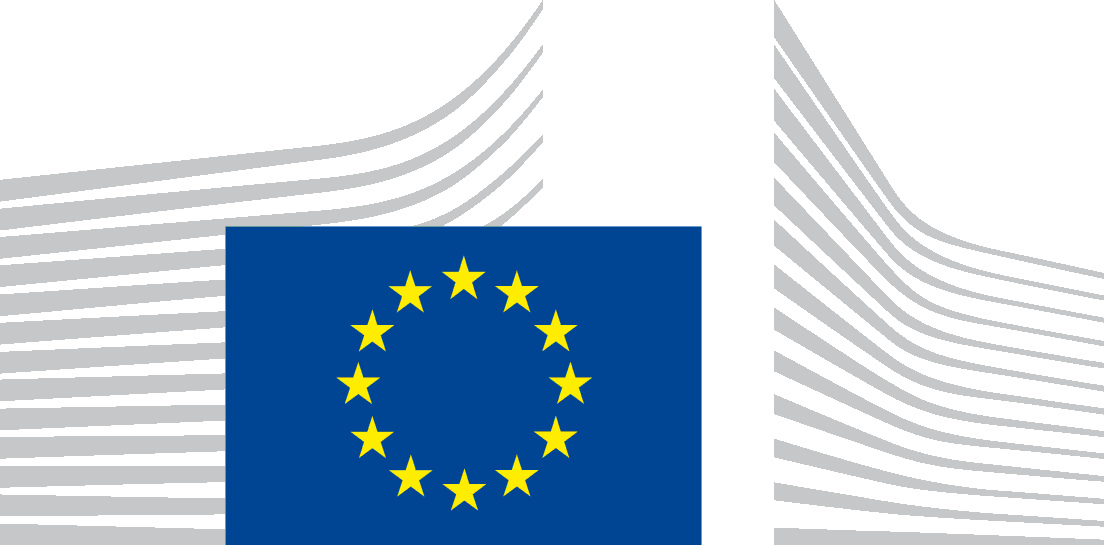 ЕВРОПЕЙСКА КОМИСИЯГенерална дирекция „Вътрешен пазар, промишленост, предприемачество и МСП“Дирекция „Иновации и усъвършенствани производствени технологииГлавни базови технологии, цифрово производство и оперативна съвместимостГенерална дирекция „Съобщителни мрежи, съдържание и технологии“ Дирекция за цифровия единен пазарНовосъздадени предприятия за иновации &Няма.ОписаниеОтговорностDL19.1Комисията да предаде предложението, направено в това заседание да се оцени степента на комуникацията между своите представители в платформата и CoS за обсъждане съгласно JIS действие 7КомисиятаСледващото заседание JIS действие 719.2Качване на актуализиран вариант на документа, ИКТ/ MSP (2017)454v4 относно статуса на приоритетите за стандартизацията в областта на ИКТ на платформата CIRCABC.ЕК10 април19.3Представянето на Работни насоки за Стандарти и оперативна съвместимост на работна група за финансовите технологии (FinTech Task Force) (ГД CNECT F3) беше отложено за следващото заседаниеЕКДа бъде представен на следващото заседание на MSP19.4Качване на идентифицираните технически спецификации на платформата Joinup. ЕКНе е определен19.5Членовете да изпратят допълнителни доброволци да участват в експертната работна група, която бе създадена, за да оцени техническите спецификации за RDA цитиране на данни за развитие на данни (Data Citation of Evolving Data); RDA Модел за описание на данни за (поддръжка)на регистри за оперативна съвместимост (Data Description Registry Interoperability Model); RDA/WDS Каталози за одитни хранилища и сертификация (Repository Audit and Certification Catalogues); RDA/WDS Работни процеси за научни изследвания (Workflows for Research Data Publishing Model); RDA/WDS Услуги за публикуване на данни (Publishing Data Services).MSP членове10 април19.6MSP членове да предложат експерти, които да проверяват доклада за оценка за DANE SMTP& STARTTLS и констатациите.MSP членове10 април 2017 г.19.7Комисията да качи дневен ред на CoS в CIRCABC.ЕККогато са налични19.8MSP членовете да предоставят информация относно проучването на фиксираната и мобилна конвергенцияЧленовете на MSP5 май 2017 г.ОТ ПРЕДИШНОТО ЗАСЕДАНИЕОТ ПРЕДИШНОТО ЗАСЕДАНИЕОТ ПРЕДИШНОТО ЗАСЕДАНИЕОТ ПРЕДИШНОТО ЗАСЕДАНИЕ18.2Да съобщят имената & електронни адреси на допълнителни лица, които ще се нуждаят от достъп до CIRCABC на адрес ec-ict-std-platform@ec.europa.eu, за да се актуализира списъкаЧленовете на MSP15 април 2017 г.18.3Да се изпратят писмени материали относно киберсигурността, неприкосновеността на личния живот и защитата на данните, които са разгледани в новоразработени ИКТ стандарти на CEN, титулярен представител, stefan.weisgerber@din.deMSP членове (в частност стандартизационните организации)18 април18.4Европейският комитет по стандартизация (CEN) да изготви консолидирания си принос за дейности 18.3, който трябва да бъде представен на следващото заседание на MSPCEN20-о заседание на комисията 13 юни 2017 г. MSP